§6206.  Exemptions1.  Peer groups; self-help.  Nothing in this chapter may prevent any person from engaging in or offering substance use disorder services such as self-help, sponsorship through alcoholics or narcotics anonymous groups or other uncompensated substance use disorder assistance.[PL 2017, c. 407, Pt. A, §135 (AMD).]2.  Government and school employees.  Nothing in this chapter may be construed to apply to the activities and services of an employee or other agent of a recognized academic institution; a federal, state, county or local government institution, a program agency or facility; or a school committee, school district, school approved for attendance purposes pursuant to Title 20‑A, section 2901, school board or board of trustees, if the individual is performing those activities solely within the agency or under the jurisdiction of that agency and if a license granted under this chapter is not a requirement for employment.[PL 1991, c. 456, §11 (NEW).]3.  Clergy.  Nothing in this chapter may be construed to apply to the activities and services of any priest, rabbi, member of the clergy, Christian Science healer, or minister of the gospel of any religious denomination when performing counseling services as part of religious duties and in connection with a specific synagogue or church of any religious denomination.[PL 1991, c. 456, §11 (NEW).]4.  Interns.  Nothing in this chapter may be construed to apply to the activities and services of a student, intern or trainee in substance use counseling pursuing a course of study in counseling in a regionally accredited institution of higher education or training institution, if these activities are performed under supervision and constitute a part of the supervised course of study.[PL 2017, c. 407, Pt. A, §136 (AMD).]5.  Other licensed professionals.  Nothing in this chapter may prevent any other licensed person in the field of medicine, psychology, nursing, social work or professional counseling who is qualified to provide substance use counseling services by virtue of the requirements for that profession from engaging in or offering substance use counseling services if such a person does not profess to be providing the service of a substance use counselor as the sole professional service rendered by that person.  These professionals may not be required to obtain additional certification in order to provide substance use counseling services as permitted by this subsection.[PL 2017, c. 407, Pt. A, §137 (AMD).]6.  Nicotine addiction counseling.  Nothing in this chapter may be construed to require a person engaged in providing nicotine addiction counseling or treatment services to be licensed as an alcohol and drug counselor.[PL 2011, c. 222, §2 (NEW).]SECTION HISTORYPL 1977, c. 466, §2 (NEW). PL 1987, c. 395, §A197 (AMD). PL 1991, c. 456, §11 (RPR). PL 1993, c. 635, §1 (AMD). PL 2011, c. 222, §2 (AMD). PL 2017, c. 407, Pt. A, §§135-137 (AMD). The State of Maine claims a copyright in its codified statutes. If you intend to republish this material, we require that you include the following disclaimer in your publication:All copyrights and other rights to statutory text are reserved by the State of Maine. The text included in this publication reflects changes made through the First Regular and Frist Special Session of the 131st Maine Legislature and is current through November 1, 2023
                    . The text is subject to change without notice. It is a version that has not been officially certified by the Secretary of State. Refer to the Maine Revised Statutes Annotated and supplements for certified text.
                The Office of the Revisor of Statutes also requests that you send us one copy of any statutory publication you may produce. Our goal is not to restrict publishing activity, but to keep track of who is publishing what, to identify any needless duplication and to preserve the State's copyright rights.PLEASE NOTE: The Revisor's Office cannot perform research for or provide legal advice or interpretation of Maine law to the public. If you need legal assistance, please contact a qualified attorney.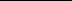 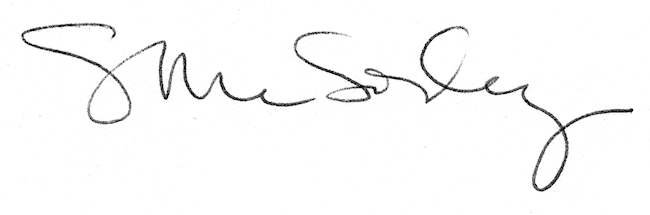 